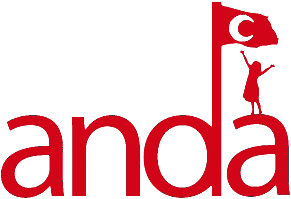 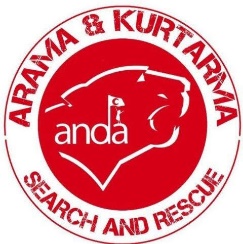 TEKLİF MEKTUBU      Aşağıda koli içi cins ve miktarı belirtilen kalemlerden derneğimiz tarafından 1000 adet satın alma yapılacaktır. Satın alınacak mallarla ilgili KDV hariç teklifinizi en geç 04/03/2024 tarihine kadar bildirmenizi rica ederiz.      Yukarıda belirtilen derneğinizce satın alınacak malların cinsi, özellikleri ve miktarını okudum. KDV hariç toplam ……………… TL bedelle vermeyi taahhüt ediyorum.Teklif Eden Ad-SoyadMühür/İmzaSatın Alınacak MalınSatın Alınacak MalınSatın Alınacak MalınSatın Alınacak MalınSatın Alınacak MalınTeklif Edilen KDV HariçTeklif Edilen KDV HariçSıraNo.CinsiMiktarKoli İçi AdetGramaj(gr/ml)BirimFiyatıToplam Fiyat1Pirinç110002Bulgur110003Kırmızı Mercimek110004Nohut110005Makarna25006Arpa Şehriye15007İrmik15008Salça18309Küp Şeker175010Un1100011Ayçiçek Yağı1100012Çay150013Siyah Zeytin120014Tuz175015Koli1000